проект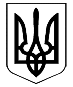 КОЛОМИЙСЬКА РАЙОННА ДЕРЖАВНА АДМІНІСТРАЦІЯКолегія районної державної адміністраціїРІШЕННЯвід _____________                          м. Коломия                                   №________Про підсумки виконання Програми соціально- економічного та культурного розвитку району за  2016 рікУпродовж 2016 року райдержадміністрацією та її структурними підрозділами  проводилися заходи, які сприяли  позитивній динаміці виконання основних показників Програми соціально-економічного та культурного розвитку району.  Пріоритетними напрямками розвитку економіки району продовжує залишатися зростання обсягів сільськогосподарського та промислового виробництва,  залучення інвестиційних коштів, в тому числі проектів міжнародної технічної допомоги,  завершення та продовження будівельних робіт об’єктів соціальної сфери, впровадження енергозберігаючих технологій тощо. В результаті впровадженої децентралізації фінансів в Україні в звітному  році значно покращився фінансовий стан місцевих бюджетів Коломийського району. До загального фонду  місцевих бюджетів району надійшло власних та закріплених доходів у сумі 57,9 млн.грн., що більше на 11,6 відсотка, або на   6,0 млн.грн. до уточнених  планових  показників. Із 42 сільських та селищних бюджетів планові показники по доходах загального фонду не виконані  лише по П’ядицькому сільському бюджету.       Район продовжує приймати активну участь в проектах міжнародної технічної допомоги. В рамках проекту DESPRO проводиться   будівництво мережі водопостачання в с.Велика Кам’янка.  За результатами реалізації третьої  фази Проекту Європейського Союзу та Програми розвитку ООН  «Місцевий розвиток, орієнтований на громаду»   впроваджено енергозберігаючі заходи  у Великоключівській ЗОШ І-ІІІ ст.; проведено реконструкцію існуючої мережі вуличного освітлення із застосуванням світлодіодних світильників в селах Семаківці, Замулинці та Раківчик; впроваджено інноваційні технології в системі енергопостачання в Спаському НВК із застосуванням альтернативних джерел енергії.       З метою зміцнення матеріально-технічної бази, проведення заходів з ефективного використання енергоресурсів в закладах освіти, медицини і культури у 2016 році використано 4,7 млн.грн.	В звітному році активно проводилися  будівельні роботи на поліклініці  в м.Коломиї, яку відкрито 10 лютого 2017 року. Відремонтовано урологічне відділення Коломийської  центральної районної лікарні та приймальне відділення Коломийської дитячої лікарні.  Продовжуються  ремонтно-будівельні роботи в отоларингологічному  відділенні Коломийської  центральної районної лікарні та психоневрологічному диспансері. Проводились роботи з метою завершення добудови корпусу №2  (І-а черга на 300 учнів) ЗОШ с.П’ядики Коломийського району. Завершено будівельні роботи по реконструкції приміщення будинку вчителя під дошкільний навчальний заклад в с.Великий Ключів, освоєно  1,15 млн.грн.   Продовжувалися  будівельно-монтажні та інші роботи по реконструкції приміщення котельні, придбання устаткування, меблів, інвентарю для дитячого навчального закладу в с.Шепарівці. У звітному  році на умовах співфінансування у 6 населених пунктах району (с.Виноград, с.Мишин, с.Тростянка, с.Пилипи, с.Струпків, с.Королівка) проведені  заходи щодо встановлення вуличного освітлення на загальну суму 125,0 тис.грн.	На дорогах державного значення по напрямках автодоріг  Н-10 «Стрий-Мамалига»  та  Р-24 «Татарів - Кам’янець – Подільський» у 2016 році   виконано робіт на загальну суму 285,9 млн.грн. Філіями «Коломийський райавтодор» та Коломийська ДЕД проведено ремонт доріг у 28 населених пунктах району на загальну суму 13,9 млн.грн. У звітному році субсидії для відшкодування витрат на оплату житлово-комунальних послуг, придбання скрапленого газу, твердого та рідкого пічного побутового палива  отримали  17701 сім’я на суму 161,2 млн. грн.172 учасникам  антитерористичної операції надано дозволи на розроблення проектів землеустрою;  у власність передано 65 ділянок загальною площею 10,2 гектара.Враховуючи вищенаведене, колегія районної державної адміністрації вирішила рекомендувати:Інформацію про підсумки виконання Програми соціально-економічного та культурного розвитку району за 2016 рік взяти до відома.            2. Першому заступнику голови районної державної адміністрації, заступнику голови районної державної адміністрації, керівникам структурних підрозділів районної державної адміністрації, керівникам підприємств, установ, організацій відповідно до компетенції:         2.1. Зосередити основні зусилля на:         - економне використання енергоносіїв та реалізацію  енергоефективних заходів в бюджетних установах району;         - продовження ремонту доріг загальнодержавного та місцевого значення;        - залучення коштів з бюджетів усіх рівнів для продовження будівельних    та інших робіт на розпочатих та запланованих об’єктах;- подальше оновлення матеріально-технічної бази закладів освіти, охорони здоров’я та культури;- створення сприятливих умов для залучення інвестицій в економіку району;           2.2. Забезпечити:          - проведення у 2017 році щоквартального аналізу  показників моніторингу та рейтингової оцінки результатів розвитку району,  вживати заходів щодо їх поліпшення.          - виконання заходів із реалізації цільових програм, на фінансування яких у 2017 році передбачені кошти в районному бюджеті.          3. Управлінню економіки райдержадміністрації (О.Гранда):          3.1.  У двомісячний термін після звітного кварталу надавати департаменту економічного розвитку, промисловості та інфраструктури обласної державної адміністрації аналітичну довідку з визначеними причинами у разі виникнення негативних тенденцій розвитку району.          3.2. Забезпечити поширення інформації про інвестиційні та туристичні можливості району на місцевому, регіональному та міжнародному рівнях.          4. Управлінню праці та соціального захисту населення районної державної адміністрації (Л.Стефанюк), Коломийському міськрайонному центру зайнятості (М.Мацьків) забезпечити проведення роз’яснювальної роботи серед роботодавців щодо дотримання ними вимог чинного трудового законодавства в частині використання найманої робочої сили та запобігання фактів неофіційних трудових відносин, організацію проведення з роботодавцями нарад, зустрічей круглих столів та інших організаційних заходів з цих питань.             5. Управлінню освіти райдержадміністрації (О.Дем’янюк), головному лікарю центральної районної лікарні (І.Садов’як)  забезпечити системний моніторинг та проведення аналізу споживання енергоносіїв закладами освіти та охорони здоров’я, реалізацію дієвих заходів щодо їх економного використання.   6. Координацію роботи  та узагальнення інформації щодо виконання рішення покласти на головного відповідального виконавця – управління економіки райдержадміністрації.		  7. Контроль за виконанням рішення колегії покласти на першого заступника та заступника голови районної державної адміністрації відповідно до функціональних повноважень.Голова районної державноїадміністрації, голова колегії    	                                      Любомир ГлушковПОГОДЖЕНОПерший заступник головирайдержадміністрації ______________ Н.Печенюк„____” _____  2017р.Заступник головирайдержадміністрації ______________ Л.Михайлишин„____” _____  2017р.Керівник апарату райдержадміністрації _______________ М.Беркещук„____” _____  2017р. Заступник керівника апарату -начальник юридичного відділуапарату райдержадміністрації_____________   М.Івашків"____"______ 2017 р. Начальник загального відділурайдержадміністрації_______________ Д.Вінтоняк „____” _____  2017р. Начальник управління економікирайдержадміністрації_______________ О.Гранда „____” _____  2017р. Виконавець:Начальник відділу соціально-економічного розвитку, житлово-комунального господарства, будівництва та інфраструктури управління економіки райдержадміністрації _______________  О. Панченко„____” _____  2017р. 